PROJECT SCHEDULE TEMPLATE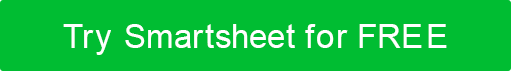 PROJECT NAMEPROJECT MANAGERPROJECT DELIVERABLESCOPE STATEMENTSTART DATE00/00/0000END DATE00/00/0000OVERALL PROGRESS0%TASK NAMEASSIGNED TOSTART 
DATEEND 
DATEDURATION 
in daysSTATUSCOMMENTSSet Kickoff MeetingAlex B.09/0209/032CompleteAgree on ObjectivesFrank C.09/0309/075CompleteDetailed RequirementsJacob S.09/0709/126CompleteHardware RequirementsJacob S.09/0909/113OverdueFinal Resource PlanJacob S.09/1109/155In ProgressStaffingAlex B.09/1609/172In ProgressTechnical RequirementsFrank C.09/1709/215Not StartedDB DevelopmentShari W.09/2209/243Not StartedAPI DevelopmentShari W.09/2309/275Not StartedUI ClientAlex B.09/2509/295Not StartedTestingKennedy K.09/2410/029Not StartedDevelopment CompleteJacob S.10/0210/054Not StartedHardware ConfigurationAlex B.10/0510/073Not StartedSystem TestingKennedy K.10/0610/094Not StartedPROJECT NAMEPROJECT MANAGERPROJECT DELIVERABLESCOPE STATEMENTSTART DATE00/00/0000END DATE00/00/0000OVERALL PROGRESS0%TASK NAMEASSIGNED TOSTART 
DATEEND 
DATEDURATION 
in daysSTATUSCOMMENTSDISCLAIMERAny articles, templates, or information provided by Smartsheet on the website are for reference only. While we strive to keep the information up to date and correct, we make no representations or warranties of any kind, express or implied, about the completeness, accuracy, reliability, suitability, or availability with respect to the website or the information, articles, templates, or related graphics contained on the website. Any reliance you place on such information is therefore strictly at your own risk.